Honors Chemistry II (AP Chemistry)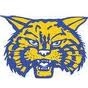 Course SyllabusInstructor: Mrs. Ellis	Email: julia_ellis@bsin.k12.nm.usClassroom: 611	Phone: 634-3452Classroom Website: www.mrsellisscience.weebly.com              TwitterID: @ellisteaches****Lab Fee: $20, cash and checks payable to Bloomfield High School*****Course DescriptionThe course is designed to be equivalent to a first year general chemistry college class, which includes a laboratory component. This class is designed to prepare students for the AP Chemistry test in May -potentially earning college credit.  This sequence is usually associated with 8 hours of college credit. Material will be presented in the form of lectures, assigned problems, lab work, and assigned readings.Course GoalsI have high expectations for all my students; it is my goal that everyone will have an equal chance of learning and understand material.  Provide college-level chemistry instructionProvide college-level chemistry laboratoriesPrepare students for successful completion of the AP Chemistry Exam (Monday, May 5th, 2014)Help students develop critical thinking skillsLearn to work collaborativelyDevelop good written and oral communication skillsDevelop good study habits Classroom MaterialsYou are responsible for bringing the following supplies to class on a daily basis:Pen & pencilBinder (at least 2 in)Graph paperScientific calculatorFolder with pockets and brads (for lab) OR small binder (0.5 in)Recommended: USB Flash Drive (>1GB)Recommended: Index cardsRecommended: AP Chemistry review book (Barrons, Princeton Review, Kaplan)Classroom RequirementsStudents are expected to complete ALL assignments to the best of their ability.  Answers are ALWAYS provided to students before they start the assignment.  If a student does not get the correct response, then he or she should work towards it, collaborate with peers, or ask the instructor for help.Make up work is the STUDENT’S responsibility. (but try to miss as little class as possible, especially labs) No delay of testing will be permitted for a single day’s absence. Students will create an accurate record of their lab experiments and will be required to complete formal lab reports.There will be a FEW times through the year that I will require you to come early to school on TUESDAYS at 8:00 to begin the lab for the day.  If you are late, you will take a zero for that lab.  Much of the AP test is based on your lab experiments and calculations. Course Outline:GradingGrades are earned, not given, and will be reflective of your involvement and performance in class. Students will be provided with many opportunities to display mastery of knowledge and skills. Some assessments will be individual; others will be from group work. Grades will be kept up to date to the best of my ability. This grading scheme is more close to a college class.20% - Homework Assignments50% - Retention (Quizzes* and tests) *all quizzes will be announced (NO POP QUIZZES)30% - Labs & ProjectsSemester Grading: Quarter 1: 40% of final gradeQuarter 2: 40% of final gradeSemester Final Exam: 20% of final gradeThe grading scale is as follows: A (100%-90%), B (80%-89%), C (70%-79%), D (60%-69%), F (<60%)Students who do NOT take the AP Chemistry test in May will be required to take a Semester Final. Students who take the AP Chemistry Test will be exempt from a Semester 2 Final exam.Tutorial/Achievement TimeTutorial is held every morning from 7:45-8:15 and 3:35-4:15 in the classroom.  Feel free to come and ask questions during this time.  I recommend you utilize this time to receive extra help, pick up work from previous absences, complete assignments, and make up tests or labs. Late Work PolicyI expect all assignments to be turned in on time. This means before class starts in the appropriate location unless otherwise noted. Daily work that is late, such as homework, will NOT receive full credit. Each day an item is late, 10% of the possible grade will be taken off (If 50 points, a day late will result in 5 points taken off automatically).Classroom Website & Twitter FeedWebsite:The classroom website for this class can be found at the address on the first page of this syllabus.  While you are not required to use this, I HIGHLY recommend checking it on a regular basis.  It will have any announcements from our class Twitter Feed, calendar, notes, class materials, and resources for your use and benefit. I also post pictures of student work and this may include student photos. No names will be associated with pictures.   Parents are encouraged to go to this website as well.  Twitter Agreement:Like the classroom website for this class, Twitter will be used to communicate with students and parents about upcoming assignments/test dates. Twitter will be used throughout the year to not only for me to communicate with students and parents, but as a method for students to communicate with each other and help each other. Some assignments completed through the course will be posted on Twitter. Student access to Twitter during the school day or during school activities may only take place with the permission of the parent/guardian. Student work or photographs may be included. Further, you are acknowledging that student Twitter accounts are not managed nor monitored by Bloomfield High School beyond the scope of tweets that pertain to the course. Follow me at @ellisteaches or follow the class hashtag at #apchemwithellis See the parent/student agreement if you do not wish your student to participate in using Twitter for educational purposes in and out of the classroom.Cheating/PlagiarismCheating and plagiarizing will NOT be tolerated in this class. If I see you cheating or find that you have plagiarized your work, I will take appropriate actions. On your first offense, you will receive a zero on the assignment, and it cannot be made up. After the first offense, in addition to a zero grade, you will receive a call home and will need to get a note signed from a guardian indicating they understand you have cheated. After two offenses, you will also receive detention or suspension, depending on the severity of the infraction. After three, we will need to discuss if you will be able to receive credit for the course.	Semester 1Chemical FoundationsReactions in SolutionAtomic Structure & PeriodicityBonding & Intermolecular ForcesGasesSemester 2ThermodynamicsKineticsEquilibriumElectrochemistry